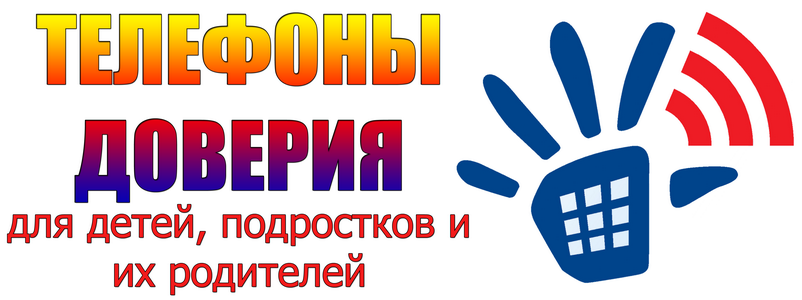 - круглосуточный телефон «ГОРЯЧЕЙ ЛИНИИ» по вопросам обеспечения безопасности, правопорядка, противодействия незаконному обороту наркотиков и незаконной миграции:8-918-228-85-88;- Антинаркотическая комиссия муниципального образования Белореченский район – 2-38-54;- ОМВД России по Белореченскому району 02 (102), 2-32-41;- Белореченский филиал ГБУЗ «Наркотический диспансер» МЗ Краснодарского края – 3-28-14.